        	                         Église Saint Léon IX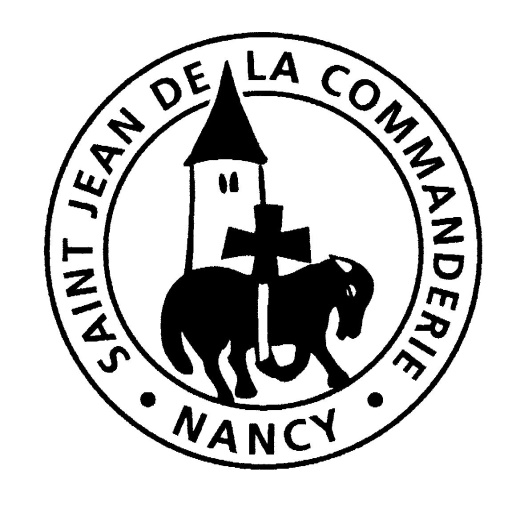         Samedi 30 – Dimanche 31 décembre 2017                            La Sainte FamilleEntrée : 	1- 	À pleine voix chantons pour Dieu 			Nos chants de joie, nos chants de fête ! 			À pleine voix chantons pour Dieu 			Nos chants de joie, nos chants de fête ! 			Dieu est présent dans un enfant : 			Sa gloire habite notre terre ! 			À pleine voix chantons pour Dieu 			Nos chants de joie, nos chants de fête !		3- 	Ne marchons plus à perdre cœur 			Par des chemins sans espérance ! 			Ne marchons plus à perdre cœur 			Par des chemins sans espérance ! 			Dieu va sauver le monde entier, 			En se chargeant de nos souffrances. 			Ne marchons plus à perdre cœur, 			Par des chemins sans espérance !		5- 	Pour annoncer les temps nouveaux 			Prenons le pain de sa tendresse ! 			Pour annoncer les temps nouveaux 			Prenons le pain de sa tendresse ! 			Vienne le jour de son retour : 			Que tous les hommes le connaissent ! 			Pour annoncer les temps nouveaux, 			Prenons le pain de sa tendresse !Première lecture :  du Livre de la Genèse (15, 1-6 ; 21, 1-3)La fécondité de la foi d’Abraham.Psaume 104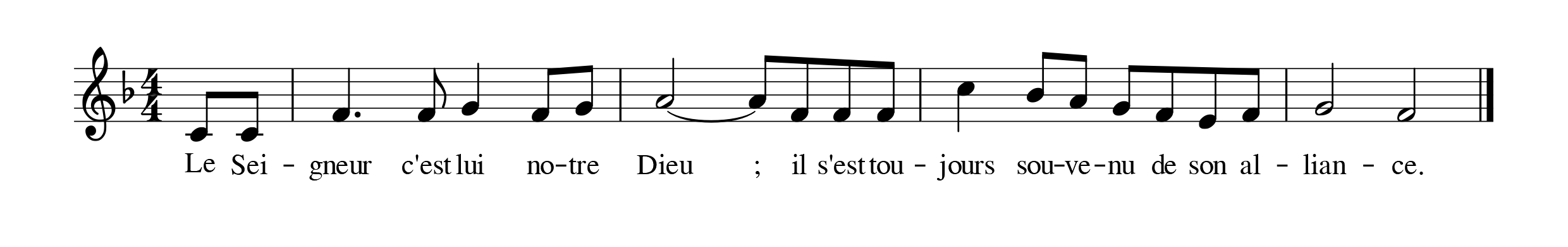 		Rendez grâce au Seigneur, proclamez son nom,
		annoncez parmi les peuples ses hauts faits ;
		chantez et jouez pour lui,
		redites sans fin ses merveilles.

		Glorifiez-vous de son nom très saint :
		joie pour les cœurs qui cherchent Dieu !
		Cherchez le Seigneur et sa puissance,
		recherchez sans trêve sa face.

		Souvenez-vous des merveilles qu’il a faites,
		de ses prodiges, des jugements qu’il prononça,
		vous, la race d’Abraham son serviteur,
		les fils de Jacob, qu’il a choisis.

		Il s’est toujours souvenu de son alliance,
		parole édictée pour mille générations :
		promesse faite à Abraham,
		garantie par serment à Isaac.Deuxième lecture :  de la lettre aux Hébreux (11, 8.11-12.17-19) 	En exemple, la foi d’Abraham et de Sara.Alléluia. Alléluia.
À bien des reprises, Dieu, dans le passé, a parlé à nos pères par les prophètes ;
à la fin, en ces jours où nous sommes, il nous a parlé par son Fils.
Alléluia. Évangile de Jésus Christ selon saint Luc (2, 22-40)	Quand fut accompli le temps prescrit par la loi de Moïse pour la purification, les parents de Jésus l’amenèrent à Jérusalem pour le présenter au Seigneur, selon ce qui est écrit dans la Loi : Tout premier-né de sexe masculin sera consacré au Seigneur.
	Ils venaient aussi offrir le sacrifice prescrit par la loi du Seigneur : un couple de tourterelles ou deux petites colombes.
	Or, il y avait à Jérusalem un homme appelé Syméon. C’était un homme juste et religieux, qui attendait la Consolation d’Israël, et l’Esprit Saint était sur lui. Il avait reçu de l’Esprit Saint l’annonce qu’il ne verrait pas la mort avant d’avoir vu le Christ, le Messie du Seigneur.
	Sous l’action de l’Esprit, Syméon vint au Temple. Au moment où les parents présentaient l’enfant Jésus pour se conformer au rite de la Loi qui le concernait,
Syméon reçut l’enfant dans ses bras, et il bénit Dieu en disant : « Maintenant, ô Maître souverain, tu peux laisser ton serviteur s’en aller en paix, selon ta parole.
Car mes yeux ont vu le salut que tu préparais à la face des peuples : lumière qui se révèle aux nations et donne gloire à ton peuple Israël. »
	Le père et la mère de l’enfant s’étonnaient de ce qui était dit de lui.
Syméon les bénit, puis il dit à Marie sa mère : « Voici que cet enfant provoquera la chute et le relèvement de beaucoup en Israël. Il sera un signe de contradiction
– et toi, ton âme sera traversée d’un glaive – :ainsi seront dévoilées les pensées
qui viennent du cœur d’un grand nombre. »
	Il y avait aussi une femme prophète, Anne, fille de Phanuel, de la tribu d’Aser. Elle était très avancée en âge ; après sept ans de mariage, demeurée veuve, elle était arrivée à l’âge de quatre-vingt-quatre ans. Elle ne s’éloignait pas du Temple, servant Dieu jour et nuit dans le jeûne et la prière. Survenant à cette heure même, elle proclamait les louanges de Dieu et parlait de l’enfant à tous ceux qui attendaient la délivrance de Jérusalem.
	Lorsqu’ils eurent achevé tout ce que prescrivait la loi du Seigneur, ils retournèrent en Galilée, dans leur ville de Nazareth. L’enfant, lui, grandissait et se fortifiait, rempli de sagesse, et la grâce de Dieu était sur lui.Prière universelle : Entends notre prière, Seigneur, exauce-nous.Envoi : 	Peuple fidèle, le Seigneur t’appelle : 
C’est fête sur Terre, le Christ est né. 
Viens à la crèche voir le Roi du monde. 
En lui viens reconnaître, en lui viens reconnaître 
En lui viens reconnaître ton Dieu, ton Sauveur. 

Peuple, acclame, avec tous les anges 
Le Maître des hommes qui vient chez toi, 
Dieu qui se donne à tous ceux qu’il aime ! 
En lui viens reconnaître, en lui viens reconnaître 
En lui viens reconnaître ton Dieu, ton Sauveur. 

Peuple fidèle, en ce jour de fête, 
Proclame la gloire de ton Seigneur. 
Dieu se fait homme pour montrer qu’il t’aime. 
En lui viens reconnaître, en lui viens reconnaître 
En lui viens reconnaître ton Dieu, ton Sauveur. 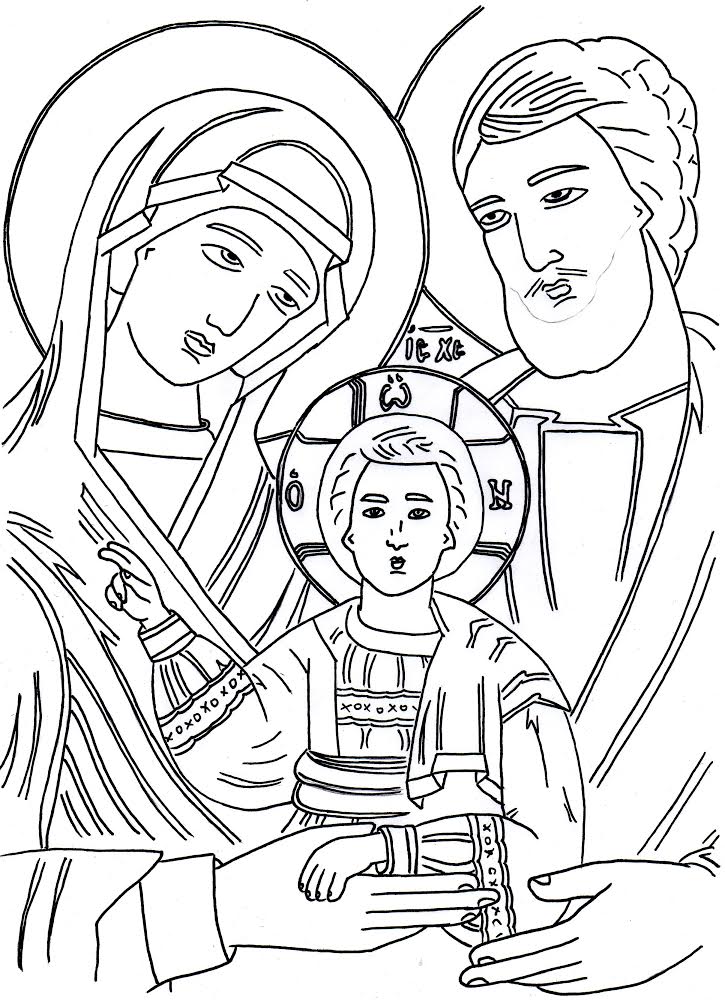 